附件一：培训课程表附件二: 培训报名确认事宜1.本次培训邀请学员遵循原则：（1）填写资料应真实、准确、完整；（2）本培训班将主要从预报名（预报名方式见相关公告）学员中邀请，暂未收到邀请的学员请耐心等待。2.参会确认（1）会务组将于本通知发布时，通过电子邮件及短信（系统中已填报的信息）的方式向已预报名学员发送具体的邀请通知。（2）接到邮件、短信通知的学员，需在2018年12月28日17:00前，凭手机号码以及验证码，按照邮件、短信的提示方式，使用电脑浏览器打开链接进行参会确认，如超时未确认，或确认时名额已满，将默认为不参加本次培训，重新回到预报名等候阶段。因个人原因不能参加本次培训的无需确认，将延期备选（如需参加之后的培训，请在培训通知发布之后邮件联系当期带班老师）。（3）参加过前期培训但未通过考试的学员，可直接参加考试，无需缴纳费用，但需于2018年12月28日12:00前，通过发送电子邮件的方式与会务组取得联系，以便纳入统一的培训计划。邮件请注明姓名、联系方式、公司名称、以往参加培训的期数。（4）会务组将在2019年1月2日17:00前公布经确认的参加培训学员名单（不包括直接参加考试的学员名单）。（5）报名表提交后，如需修改个人信息，请在通知页面左上角点击“个人信息修改”按钮，输入报名时填报的参会人手机号码并取得验证码，进入报名表进行修改。个人信息修改时间截至1月2日12:00前。附件三：收费标准、收费方式及关于发票开具收费标准为2900元/人(含培训期间统一用餐餐费、场地与材料等费用)，住宿费用自理。本期培训费采用网上支付形式，提交报名表后，请在60分钟内完成在线支付。支付后还需等待资格核查。未通过核查的学员，工作人员将电话联系退款事宜。注意事项：（1）请在系统提示的时间内完成支付，超时未支付将自动释放名额。（2）如名额已满，将无法继续支付。发票开具根据国务院关于“营改增”的相关要求，本次培训为学员开具增值税发票。注意事项：（1）发票抬头应与公司名称一致，否则将无法通过参会资格核查。（2）如需开具增值税专用发票，请向公司财务部门索取相关信息并完整填写，以免影响您的抵扣。（3）您在报名表中填写的发票信息将作为开具发票的唯一依据，会务组将不再与您另行确认，请在支付前确认发票信息准确无误。发票一经开出，恕不退换。（4）发票将在1月8日学员报到时发放。附件四：退报名和退款支付成功后，如因个人原因不能参加本期培训，请至少提前3个工作日登录中小企业之家网站申请退报名，退报名提交后系统将自动发起退款申请，退款审核完成后，将原路返还至您的支付账户。如需保留预报名排队资格，请至少提前3个工作日发送邮件告知会务组（jjli.oth@szse.cn），否则视同放弃本次培训以及预报名申请。 注意事项：（1）12月28日24:00前退报名的，自申请之日起10个工作日内审核退款。（2）12月28日24:00至1月9日00:00之间退报名的，在培训班结班后一个月内审核退款。（3）1月9日00:00之后退报名的，恕不退款。（4）具体到账时间以第三方支付平台的通知为准，请您关注账户动态。附件五：董事会推荐函董事会推荐函深圳证券交易所：兹推荐本公司员工                 参加由深圳证券交易所举办的第____期重点拟上市公司董事会秘书培训班，请准予参加培训。附：被推荐人学历：        年龄：    职务：        工作经历：                                      推荐理由：                                                                                             公司董事会（盖章） 注意事项：1、推荐函需加盖公司董事会章（如暂无董事会章，请盖公司公章加董事长签名）2、请将原件携带至酒店，报到当天同身份证复印件一并提交附件六：交通指南一、会议酒店详情海口市观澜湖酒店地址：海口市龙华区观澜湖大道一号观澜湖酒店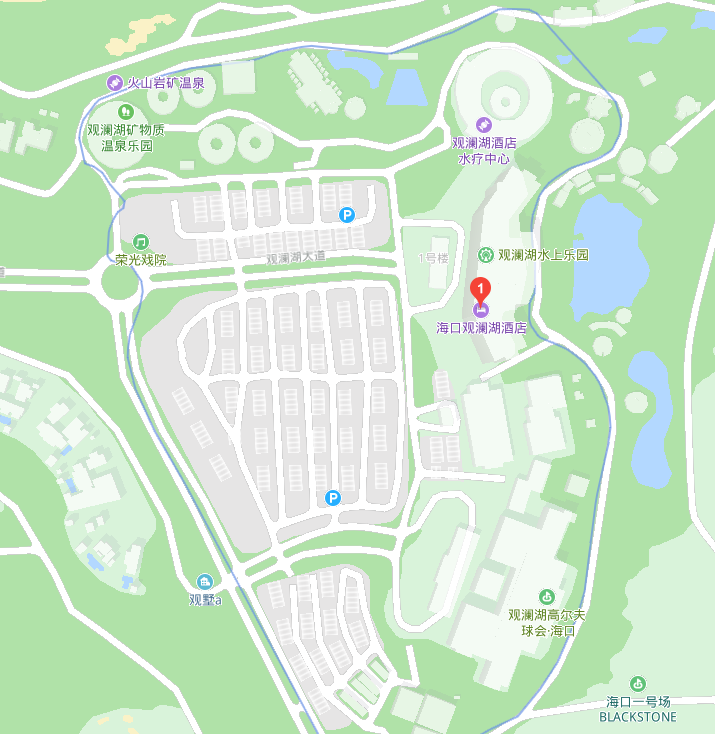 二、交通指南海口美兰国际机场—酒店（约20.5公里）•乘坐出租车：约22分钟，约54元•乘坐地铁：K4路/k4路/21路—k3路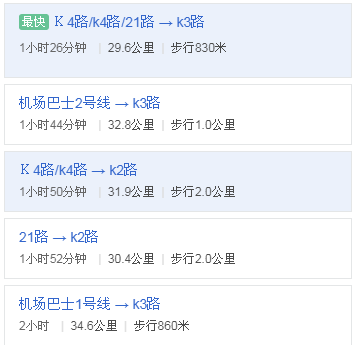 三、送机/站安排12日培训结束，会务组安排送机/站大巴，请有需要的学员8日报到时在报到台进行登记。时间时间课程内容授课老师1月9日上午   上午   上午   1月9日09：00-09：25欢迎致辞相关领导1月9日09：25-10: 25课程一：深市多层次资本市场最新发展 深交所上市推广部1月9日10：35-12：00课程二：信息披露制度介绍与股票上市规则解读深交所创业板公司管理部谢琳 经理1月9日下午    下午    下午    1月9日14：00-16：10课程二：信息披露制度介绍与股票上市规则解读深交所创业板公司管理部谢琳 经理1月9日16：20-18：00课程三：三会运作与董秘工作经验分享中信海直徐树田 董秘1月10日上午上午上午1月10日08：30-10：30课程五：券商选择保荐企业的关注重点及内核流程中信证券投行部陈靖 保荐代表人1月10日10：40-12：00课程六：公司债与资产证券化业务介绍深交所固定收益部武磊1月10日下午　   下午　   下午　   1月10日14：00-16：10课程七：董秘权利义务责任深交所法律部姚一凡1月10日16：20-18：00课程八：拟上市公司内控建设实务德勤会计师事务所陈坚 总监1月11日       上午       上午       上午1月11日08：30-12：00课程九：改制上市关注的财务问题——反馈意见解读致同会计师事务所范震杰 合伙人1月11日下午下午下午1月11日14：00-16：10课程十：改制上市关注的法律问题——反馈意见解读华商律师事务所邓磊 高级合伙人1月12日上午 上午 上午 1月12日09：00-11：00闭卷考试闭卷考试1月12日下午 下午 下午 1月12日13：30-14：00结业仪式结业仪式